ATTENTION! - The document shall be submitted when called upon by the Contracting Authority.Proceedings No. BZP.2710.5.2023.KWKAppendix No. 5 to the ToRSTATEMENT BY THE CONTRACTOR ON THE VALIDITY OF THE INFORMATION CONTAINED IN THE STATEMENT OF ART. 125 OF THE PPLin the case of joint applying for the award of the contract by Contractors, the statement is submitted by each of the Contractors jointly applying for the contract.  Contractor……………………………………………………………….…………………………………………………………………………………..(full name of the Contractor on whose behalf the statement is made, address)For the purpose of the public contract awarding procedure entitled:"Supply of an automatic bioaerosol detector with an atomiser and management and data visualisation software".I/we declare that the information contained in the statement referred to in Art. 125 (1) of the PPL regarding the grounds for exclusion from the proceedings referred to in:Art. 108 par. 1 of the PPLArt. 109 par. 1 points 7, 8 and 10 of the PPL, is up-to-date.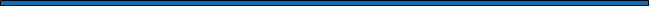 I/we declare that the following information contained in the statement submitted by me,  
referred to in Article 125(1) of the PPL, with respect to the grounds for exclusion, is invalid  
in the following scope:…………………………………………………………………………………………………………………………………………………….(indicate appropriate point from the list indicated above)STATEMENT CONCERNING THE INFORMATION PROVIDEDI declare that all information provided in the above statement is up-to-date as at the date of submission of the statement and is true and has been provided in full knowledge of the consequences of misleading the Contracting Authority when presenting the information.The statement shall bear a qualified electronic signature or a trusted signature or a personal signature by a person or persons authorised to represent the Contractor/Contractor jointly applying for the contract.